Première partie :(10pts)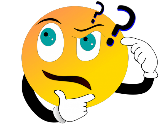 1ère question :Quelques indicateurs économiques de quelques pays en 2018                                                                                                              Rapport mondial sur les développements 2019 et 2020 +Banque MondialeComplétez le tableau (calculs et formules doivent figurer sur la copie à deux chiffres après la virgule)Interprétez les valeurs en gras et soulignées (cases grisées)Comparez l’évolution du niveau de vie pour Qatar et Tunisie2ème question : (5pts)Comment expliquez-vous la tendance à l’uniformisation et à la différenciation des modes de vie au cours de la croissance économique ?Deuxième partie (10pts)En prenant appui sur vos connaissances et le document ci-joint, Vous mettrez en évidence les atouts de la réunion des entreprises dont les activités sont similaires et leurs conséquences sur niveau de vie.Document :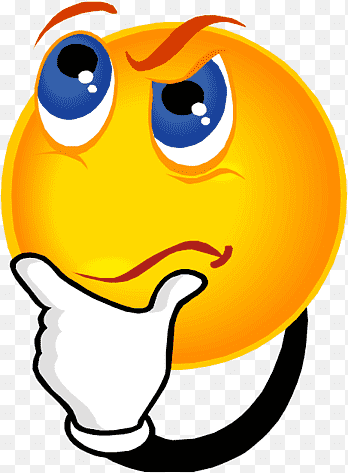 Croissance démographique      Productivité Recherche                                                                                          éducation technique                                                                                                          Source : Réflexion sur les économies d’échelle. Page 697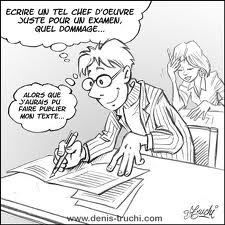 TCA du RNB (en %)TCA de la population (en %)TCA du RNB par tête (en %)Qatar  ?1,80-16,36Tunisie -1,42? -2,46Mali  12,433,04?